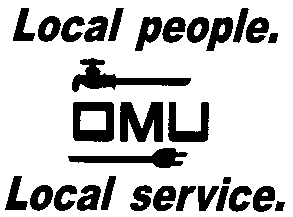 April 6, 2017Bid Addendum #2Electrical Wire and CableBID #17-04-020  Remove General Cable as an approved manufacturer for specs 11-1 and 12-1.  OMU will not accept any bids quoting General Cable for wire or cable.BIDS CANNOT BE E-MAIL OR FAXED.  ALL BIDS SHALL BE SUBMITTED TO THE FOLLOWING ADDRESS BELOW BEFORE THE 2:00 P.M., April 11, 2017:OWENSBORO MUNICIPAL UTILITIESBID #17-04-0201531 EAST 4TH STREETOWENSBORO, KY  42303Please sign and attach to your bid:Company Name:____________________________________________Representative:_____________________________________________